MESSES DOMINICALES    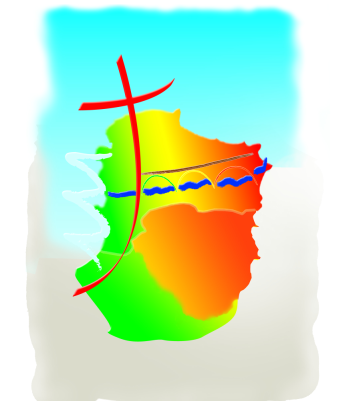 MOIS MAi 2021La confirmation, Les Profession de Foi ainsi que la 1ère communion se feront à St Martin LIMOUX à 11 h le 09 mai 16 mai et le 23 mai Samedi 01/0517 h17 hBELVEZE LIMOUX St MartinDimanche 02/0510h3011 h CHALABRELIMOUX St MartinSamedi 08/0517 h17hLIMOUX St MartinSAINT-HILAIREBELVEZEBELVEZEDimanche 09/0510 h30 CHALABREDimanche 09/0511 h 11hLIMOUX St MartinND de MARCEILLE  Confirmation  ConfirmationMercredi  12 /05  17 h LIMOUX  St MartinBELVEZEBELVEZEJeudi 13/05  ASC11h11hLIMOUX  St MartinMISSEGRELOUPIALOUPIASamedi 15/0517 h LIMOUX  St MartinBELVEZEBELVEZEDimanche 16/059h30 10h3011h 11 hPAULIGNECHALABRELIMOUX  St MartinN d De MARCEILLEPAULIGNECHALABRELIMOUX  St MartinN d De MARCEILLEProfession de foiSamedi 22/0517 h17 hLIMOUX  St MartinSAINT-HILAIRELIMOUX  St MartinSAINT-HILAIREBELVEZEDimanche 23/0510h30CHALABRE    CHALABRE    Dimanche 23/0511 h11 hLIMOUX St MartinND de Marceille1er Communion1er CommunionSamedi 29/0517 hLIMOUX St MartinBELVEZEBELVEZEDimanche 30/0511 hLIMOUX St Martin